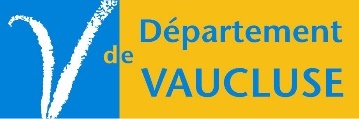 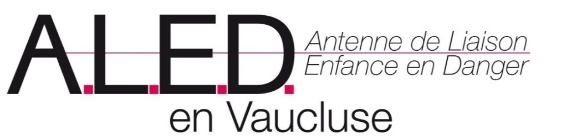 DIRECTION DE L’ENFANCE, DE LA FAMILLE ET DE LA PROTECTION DES MINEURSAntenne liaison enfance en dangeraled@vaucluse.fr 04.90.16.19.60   Quel est le mode d'interpellation du service appel téléphoniqueun écrit / un courrier un entretien une liaison entre professionnels 2. LA PERSONNE QUI A TRANSMIS L’INFORMATION PREOCCUPANTE  (si différente de 1)Si la personne qui a transmis l’IP est un professionnel, quelle est son Institution d'appartenance ?Lieu de résidence habituel du ou des enfant(s) :Si la situation est différente pour chaque enfant cocher plusieurs cases, en précisant devant chaque case cochée le nom de l'enfant concerné. Variable ONPE (Partie Contexte familial).Adresse du Lieu de résidence habituel de l’enfant : Code Postal :	Commune :  N° de téléphone : Observations : ………………………………………………………………………………………………………………………………ENFANT : ENFANT : ENFANT : Compte rendu de l'appel téléphonique ou de l'entretien Où les faits se produisent-ils ?Précisions (adresse, nom, …) du lieu où se produisent les faits : Qui est l'auteur présumé des faits ? Variable ONPE (Partie Conclusion)Quels sont les éléments de fragilité du contexte familial ? de l’enfant ? Variable ONPE (Partie Evaluation)Quelle est le motif de l’information préoccupante ? Variable ONPE (Partie Conclusion)Le :                                  Signature du professionnel ayant renseigné la fiche de recueil :Visa du chef de service K. LE DORTZ, Responsable SSFE 84P/O1. LE PROFESSIONNEL QUI RENSEIGNE LA FICHE DE RECUEILNOM :Prénom :  Fonction :Téléphone : Service Heure :Date de réception de l’information préoccupante : Adresse :  49, rue Thiers 84077 AVIGNON Cedex 04 90 87 85 78 (responsable du service SSFE) ou 04 90 87 85 80 (secrétariat)NOM Prénom  NOM Prénom  NOM Prénom  Adresse : Adresse : Adresse : Code Postal :Commune : Commune : N° de téléphone : Si cette personne s’identifie souhaite-t-elle être informée des suites données ?OUINONServices du Conseil Départemental 84Opérateur : AEMO – MJIE - SAPSADOpérateur : AEMO – MJIE - SAPSADOpérateur : AEMO – MJIE - SAPSAD Autre départementAutres institutions sanitaires et sociales (IME, ITEP)Autres institutions sanitaires et sociales (IME, ITEP)Autres institutions sanitaires et sociales (IME, ITEP)n° vert SNATED 119Gendarmerie / Police Gendarmerie / Police Gendarmerie / Police Etablissement scolaire primaireMairieMairieMairieEtablissement scolaire secondaireAssistante maternelleAssistante maternelleAssistante maternelleParquetAssistante familialeAssistante familialeAssistante familialeJuge des EnfantsEtablissement : lieux de vie ASE, PJJEtablissement : lieux de vie ASE, PJJEtablissement : lieux de vie ASE, PJJHôpitalStructures d'animation socio-culturelleStructures d'animation socio-culturelleStructures d'animation socio-culturelleMédecin libéralAutre, précisez :Autre, précisez :Autre, précisez :Crèche / halte-garderie3. LA PERSONNE A LA SOURCE DE L’INFORMATION PREOCCUPANTE  (Origine de l’IP)Qui communique ou révèle l’IP en premier ?Le mineur lui-mêmeAutre intervenant institutionnelQui communique ou révèle l’IP en premier ?PèreAutre particulierQui communique ou révèle l’IP en premier ?MèrePersonnel de santé                Qui communique ou révèle l’IP en premier ?Autre membre de la familleAnonymePersonnel social                   Un élu(e)4. ENFANT(S) CONCERNE(S) PAR LES INFORMATIONS PREOCCUPANTES TRANSMISES4. ENFANT(S) CONCERNE(S) PAR LES INFORMATIONS PREOCCUPANTES TRANSMISES4. ENFANT(S) CONCERNE(S) PAR LES INFORMATIONS PREOCCUPANTES TRANSMISESNoms/PrénomsSexeDate de naissanceEtablissementScolaireVille/CPClasseNombre d’enfant(s) majeurs au domicile :Nombre d’enfant (s) mineur (s) au domicile Noms, prénoms, dates de naissance :Mineur autonomeAvec le père en nouvelle union Avec les deux parentsChez un membre de la familleAvec la mère seuleMineur vivant chez un particulierAvec le père seul Autre, préciser : …………………………...En garde alternéeNe sait pasAvec la mère en nouvelle unionLE PERE DE L'ENFANTLA MERE DE L'ENFANTNOM - PRENOM : NOM - PRENOM : ADRESSE :ADRESSE :CODE POSTAL :CODE POSTAL :COMMUNE :COMMUNE :ACTIVITE PROFESSIONNELLE :ACTIVITE PROFESSIONNELLE :TELEPHONE : TELEPHONE : LE PERE DE L'ENFANTLA MERE DE L'ENFANTNOM - PRENOM : NOM - PRENOM : ADRESSE :ADRESSE :CODE POSTAL :CODE POSTAL :COMMUNE :COMMUNE :ACTIVITE PROFESSIONNELLE :ACTIVITE PROFESSIONNELLE :TELEPHONE : TELEPHONE : LE PERE DE L'ENFANTLA MERE DE L'ENFANTNOM - PRENOM : NOM - PRENOM : ADRESSE :ADRESSE :CODE POSTAL :CODE POSTAL :COMMUNE :COMMUNE :ACTIVITE PROFESSIONNELLE :ACTIVITE PROFESSIONNELLE :TELEPHONE : TELEPHONE : 5. NATURE DES INFORMATIONS TRANSMISESPréciser les dates, faits et circonstances – Eléments de contextePère vivant avec le mineurMère vivant avec le mineurFrère / Sœur vivant avec le mineur : M   F Grands-parents vivant avec le mineur : M   F Compagnon de la mère vivant avec le mineurCompagne du père vivant avec le mineurAutre membre de la famille : M   F 	Famille de l'Assistant(e) maternel(le) ou familial(e) : M   F Assistant(e) maternel(le) ou familial(e) : M   F Père ne vivant pas avec le mineurMère ne vivant pas avec le mineurFrère / Sœur ne vivant pas avec le mineur : M   F Grands-parents ne vivant pas avec le mineur : M   F Compagnon de la mère ne vivant pas avec le mineurCompagne du père ne vivant pas avec le mineurProfessionnel de l'établissement fréquenté : M   F Ami de la famille: M   F Un camarade: M   F Autre personne inconnue du mineur : M   F L’enfant concerné est lui-même l’auteurNe sait pasConduite addictive (alcool ou drogue)Maladie ou handicap mental reconnue MDPHMaladie ou handicap physique reconnue MDPHSéparation / Divorce conflictuelConflit parental Litige de gardeManque de soutien social et/ou familial, isolement Violences conjugalesViolences intrafamiliales Violences intergénérationnelles Violence concernant d’autres personnesExistence de violences physiquesSanté du mineur en danger ou en risqueSécurité du mineur en danger ou en risqueMoralité du mineur en danger ou en risqueEducation du mineur en danger ou en risqueDéveloppement du mineur en danger ou en risque Violences sexuelles Procédure ou enquête en coursAvec allégation du mineur ou d’un tiersAvec décision de justice (procédure pénale)Violences physiques envers l’enfantProcédure ou enquête en coursAvec allégation du mineur ou d’un tiersAvec décision de justice (procédure pénale)Négligences lourdesViolences psychologiquesViolences conjugalesDanger résultant de l’enfant lui-même6. L’INFORMATION PREOCCUPANTE A-T-ELLE AUSSI FAIT L’OBJET D’UN SIGNALEMENT DIRECT AU PROCUREUR OU D’UNE SAISINE DU JUGE DES ENFANTS ?Procureur de la république, date :Procureur de la république, date :Juge des enfants, date :Juge des enfants, date :Saisi par :Enfant lui mêmeEcoleParentsHôpitalFamille119Autre :Autre :7. EVALUATION DE LA FIABILITE DES INFORMATIONS TRANSMISESL'informateur était-il témoin lui-même des faits décrits et signalés ?L'informateur était-il témoin lui-même des faits décrits et signalés ?ouinonSi non, comment a-t-il eu connaissance de ces faits ?Si non, comment a-t-il eu connaissance de ces faits ?A-t-il informé la famille de sa démarche ?A-t-il informé la famille de sa démarche ?ouinonAvez-vous noté des contradictions dans le discours de l’informateur ?Avez-vous noté des contradictions dans le discours de l’informateur ?MODE D’EMPLOICette fiche de recueil est disponible dans tous les Edes du Conseil départemental de Vaucluse et au service ALED.Celle-ci est également transmise en version papier ou en version électronique à tout service ou personne qui en fait la demande.La fiche de recueil a vocation à être renseignée de la façon la plus exhaustive possible par la personne recueillant l’information.Celle-ci est un guide de recueil des informations préoccupantes, même incomplètement renseignée, elle se révèlera très utile.La fiche de recueil n’est pas un rapport d’évaluation, elle doit faciliter le travail d’évaluation qui suit le recueil.Cette version de la fiche de recueil st destinée aux partenaires signataires du protocole et aux particuliers. Pour tout problème appeler le 04.90.16.19.60Ou contacter par mail : aled@vaucluse.fr